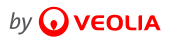 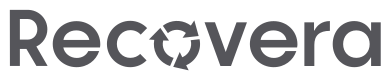 Obecní úřad Tučín ve spolupráci s firmou Recovera Využití zdrojů a.s.pro Vás zajistíSBĚR A ODVOZ NEBEZPEČNÉHO ODPADU!PROČ?Nebezpečný odpad vyhozený do běžných popelnic a kontejnerů na komunální odpad ohrožuje život lidí, zvířat i rostlin.Proto jej musíme sbírat odděleně a potom odborně odstraňovat.Co to je nebezpečný odpad?Jedná se o baterie všeho druhu, oleje, plechovky od barev a jiné nádoby obsahující zbytky nebezpečných látek, zářivky a výbojky, teploměry, kyseliny a zásady, laky, barvy a ředidla, lepidla, léky, dezinfekční prostředky, kosmetika, pesticidy, fotochemikálie, čistící prostředky na okna a WC, zaolejované hadry.Nebezpečné odpady budou odebírány vyškoleným pracovníkem a odváženy z následujících míst v obci podle tohoto časového harmonogramu:Sběr, přeprava a odstranění odpadu bude prováděn v souladu s platnými předpisy. DatumMístoHodina20.4.2024 sběrné místo (č.p. 9)8:30 – 9:15